Интеграция с 1С 2020-06Суть документа - описание существующей в GDS Unitiki структуры записей, с целью трансформации их в контрагентов и бухгалтерские проводки.Общие требованияФайл выгрузки из GDS представляет собой XML файл, содержащий в себе финансовые действия за период (продажа и возврат билетов и дополнительных услуг), а так же данные по контрагентам и договорам контрагентов по которым эти действия совершались.Функционал загрузки данных в 1С должен позволять повторную загрузку в 1С как всех данных начиная с какого-то момента в прошлом, так и конкретного интервала (например перезагрузка конкретного месяца), при этом должны корректно обрабатываться ситуации любых изменений в выгрузке (в том числе включая, но не ограничиваясь: исчезновение записей, изменение контрагентов в записях, изменение сумм и валют в записях)Общая структура файла<выгрузка>    <список_организаций>        <элемент>        ...        </элемент>        ...    </список_организаций>    <список_договоров>        <элемент>        ...        </элемент>        ...    </список_договоров>    <список_записей>        <элемент>        ...        </элемент>        ...    </список_записей></выгрузка>Структура записи контрагентаПример
<элемент><ид_организации>503</ид_организации><форма_собственности>ООО</форма_собственности><использует_ндс>20/120</использует_ндс><полное_название_организации>ОБЩЕСТВО С ОГРАНИЧЕННОЙ ОТВЕТСТВЕННОСТЬЮ "АРТМАРК"</полное_название_организации><код_страны>RU</код_страны><должность_директора>Директор</должность_директора><фио_директора>Устюгов Евгений Юрьевич</фио_директора><юридический_адрес>г Барнаул, ул Путиловская, д 20Г</юридический_адрес><почтовый_адрес>656038, Россия, г Барнаул, ул Путиловская, д 20Г</почтовый_адрес><огрн>1072221000554</огрн><инн>2221122730</инн><кпп>772901001</кпп><тип_счета>рубли_в_рф</тип_счета><данные_счета>...</данные_счета>
</элемент>Данные счета / рубли в рфДанные счета / валюта не в рфДанные счета / рублю не в рфТребования к загрузке контрагентовКонтрагенты с кодом страны RU должны сопоставляться по ИНН. В случае если в 1С отсутствует контрагент с таким ИНН, он должен быть создан. Также нужно рассмотреть случай, если контрагент-обособленное подразделение, тогда нужно выгружать данные по головной организации (ИНН - единый, кпп - разные)Должна корректно обрабатываться ситуация когда в выгрузке присутствует один и тот же контрагент с разными ид_организации - они должны сопоставляться одному контрагенту в 1С без заведения дублей, при этом у них могут быть разные данные счета (если по разным договорам используются разные финансовые реквизиты)Необходимо учесть что в случае переименования организации, данные будут изменены в выгрузке в том числе и за прошлые периодыНеобходимо обсудить порядок обработки контрагентов с кодом страны НЕ RU.Нужно учитывать что в выгрузку попадают все данные в актуальном виде без версионности, т.е при смене названия/реквизитов счета/данных директора в выгрузку (даже сформированную за прошедший период) будут попадать данные актуальные на момент формирования выгрузки, а не за указанные в выгрузке даты. Версионность данных организации нужно реализовать на стороне 1С, с обязательным вопросом пользователю “с какой даты применять изменение”Структура записи договор
Пример<элемент><тип_договора>поставщик</тип_договора><ид_организации>498</ид_организации><название_договора>Агентский</название_договора><обозначение_контрагента>Принципал</обозначение_контрагента><обозначение_нас>Агент</обозначение_нас><номер_договора>171109-2/A</номер_договора><дата_договора>2017-11-09</дата_договора><валюта_договора>RUB</валюта></элемент>Требования к загрузке договоровДоговор идентифицируется по сочетанию ид_организации + тип договора + номер договора.Необходимо учитывать, что т.к в системе ид_организации относится к инн как многие к одному, возможна ситуация:
организация ид 1, инн 123456, договор поставщик 5555
организация ид 2, инн 123456, договор поставщик 5555
импорт в 1С должен понимать что это один и тот же договор с одним и тем же контрагентом.Экономический смысл договора зашифрован в поле “тип договора”:
- поставщик - мы реализуем билеты/услуги контрагента по агентской схеме
- субагент - контрагент реализует билеты/услуги из нашей системы по субагентской схеме
- услуга-нам - контрагент оказывает нам какую-то услугу вне агентской/субагентской схемы (хозяйственные контакты)Структура записи финансового действияОписание объектовПоставщикСубагентФинансы поставщик

Финансы субагентДополнительно_интеграцияДополнительно_рефералЛогика загрузкиВ рамках одной записи может существовать несколько проводок  с разным экономическим смыслом.
Каждая из этих проводок должна рассматриваться независимо друг от друга.
Конкретная логика расписаны ниже:РефералКогда применяется: присутствует объект Дополнительно_реферал
Экономический смысл: наши взаиморасчеты с указанным в объекте контрагентом за услуги контрагента по привлечению трафика на наш сайт. Юридически не имеет отношения к продаже напрямую.Дополнительная интеграцияКогда применяется: присутствует объект Дополнительно_интеграция
Экономический смысл: наши взаиморасчеты с указанным в объекте контрагентом за услуги контрагента по предоставлению доступа к системе контрагента. Юридически не имеет отношения к продаже билета и может быть обосновано как-то по другому.Агентское вознаграждениеКогда применяется: присутствует объект Финансы_поставщик, поле “агентское” не равно нулю
Экономический смысл: вознаграждение нам от поставщика по агентской схемеСубагентское вознаграждениеКогда применяется: присутствует объект Финансы_субагент, поле “субагентское” не равно нулю
Экономический смысл: вознаграждение от нас нашему субагенту по агентской схемеСервисный сборКогда применяется: присутствует объект Финансы_субагент, поле “наш_сс” не равно нулю
Экономический смысл: сервисный сбор за оформления билета который мы добавили сверху к тарифу поставщика и хотим получить с субагента чтобы оставить себе как нашу выручкуТариф билетаСАМЫЙ СЛОЖНЫЙ БЛОКНеобходимо четко прописывать в интеграции все допустимые и недопустимые сочетания финансовых цифр. При возникновении недопустимой ситуации необходимо вывести ошибку и остановить импорт.Логика должна определяться на основе 4 полей:

финансы_поставщик.валютафинансы_поставщик.тариффинансы_субагент.валютафинансы_субагент.тарифТариф субагента всегда рубли.Тариф поставщика могут быть как рубли, так и не рубли.Тарифы могут не совпадать или даже быть равными 0 если были какие-то коррекции за наш счет.Возможные сочетания на примере совпадения валют:Название поляОписаниеид_организацииЧисло, уникальный ид записи в системеформа_собственностиСтрокаиспользует_ндсСтрока, возможные значения:
“20/120”, “” (пустая строка)код_страныстрока. Для значений отличных от RU все дальнейшие поля могут отсутствоватьполное_название_организациистрокадолжность_директорастрокафио_директорастрокаюридический_адресстрокапочтовый_адресстрокаогрнстрокаиннстрокакппстрокатип_счетастрока. возможные значения
- рубли_в_рф
- валюта_не_рф
- рубли_не_рфданные_счетаобъект. структура зависит от указанного “тип_счета”Название поляОписаниеназвание_банкаСтрока, справочнобик_банкаСтрока, обязательнорасчетный_счетСтрока, обязательноназначение_платежаСтрока, может быть пустойНазвание поляОписаниерасчетный_счетСтроканазвание_банкаСтрока, банк в котором открыт р/с не в рфswift_банкаСтрока, swift банка в котором открыт р/сназвание_банка_корреспондентаСтрокаswift_банка_корреспондентаСтрокарасчетный_счет_банка_в_банке_корреспондентеСтроканазначение_платежаСтрокаНазвание поляОписаниеназвание_банкаСтрока, банк в котором открыт р/с не в рфназвание_банка_корреспондентаСтрока, название банка корреспондента  в рфбик_банка_корреспондентаСтрока, бик банка корреспондента в рфрасчетный_счет_банка_в_банке_корреспондентеСтроканазначение_платежаСтрокаНазвание поляОписаниетип_договорастрока из справочника. возможные значения:
- поставщик
- юнитики
- услуга-нам

ид_организацииид организации из справочника контрагентовназвание_договорасправочно, название договора как указано в печатной формеобозначение_контрагентасправочно, обозначение контрагента как указано в печатной формеобозначение_нассправочно, обозначение нас как указано в печатной форменомер_договораномер договорадата_договорадата договоравалюта_договоравалюта в которой ведутся расчеты по договоруНазвание поляОписаниеид_записиСтрока, уникальный буквенный ид записи.ид_заказаСтрока, буквенный ид билета/услуги по которой ведется расчет.
В рамках одного ид_заказа может быть несколко ид_записи поставщикОбъект, описывающий поставщика(кому мы платим деньги) и договор с ним.
Если объект пустой - значит поставщиком являемся мы самисубагентОбъект, описывающий субагента (кто нам платит деньги) и договор с ним.
Если объект пустой - значит билет продали мы самиплатежная_системаСтрока. Указана только если билет продали мы сами
Возможные значения:
Юнителлер
Тинькоффдатавремя_событиястрока вида 2020-05-18 00:22:26датавремя_чекастрока вида 2020-05-18 00:22:34
указана только если билет продали мы сами и только если были изменения финансов с покупателем (продажа или возврат)финансы_поставщикОбъект, описывающий взаимоотношения с поставщиком.
Указан всегда.финансы_субагентОбъект описывающий взаимоотношения с субагентом (или прямой продажей)
Указан всегда.дополнительно_интеграцияОбъект описывающий дополнительные взаимоотношения по услугам интеграции. Может отсутствовать.дополнительно_рефералОбъект описывающий дополнительные взаимоотношения по услугам привлечения трафика. Может отсутствоватьНазвание поляОписаниеид_организациитип_договоратип договора, всегда поставщикномер_договораНазвание поляОписаниеид_организациитип_договоратип договора, всегда субагентномер_договораНазвание поляОписаниевалютаСтрока. Валюта в которой ведутся расчеты с поставщиком.
Если поставщик мы - всегда рубли, в противном случае должно совпадать с валютой в договоре поставщика.
Если не совпадает необходимо выбросить ошибкутарифДробное число, 2 знака после запятой.
Изменения по взаиморасчетам за тарифа билета с поставщиком в указанной выше валюте.
Положительное число - мы должны поставщику денегОтрицательное число - поставщик должен нам денегЕсли поставщик мы всегда = 0агентскоеДробное число, 2 знака после запятой.
Изменения начислению агентского вознаграждения от поставщика нам в указанной выше валюте.
Положительное число - поставщик должен нам денегОтрицательное число - мы должны поставщику денегЕсли поставщик мы всегда = 0Название поляОписаниевалютаСтрока. Валюта в которой ведутся расчеты с субагентом.
Если продавец мы - всегда рубли, в противном случае должно совпадать с валютой в договоре субагента.
Если не совпадает необходимо выбросить ошибкутарифДробное число, 2 знака после запятой.
Изменения по взаиморасчетам за тарифа билета с субагентом в указанной выше валюте.
Положительное число - субагент должен нам денегОтрицательное число - мы должны субагенту денегЕсли поставщик мы то всегда = 0наш_ссДробное число, 2 знака после запятой.
Наш сервисный сбор (сумма которую мы наценили сверху в свою пользу)Сумма которую мы добавили сверху к тарифу, в указанной выше валюте.Положительное число - увеличили ССОтрицательное число - уменьшили ССсубагентскоеДробное число, 2 знака после запятой.
Изменения начислению субагентского вознаграждения от нас к субагенту в указанной выше валюте.
Если продавец мы - всегда 0
Положительное число - мы должны субагенту денегОтрицательное число - субагент должен нам денегНазвание поляОписаниеид_организациитип_договоратип договора, всегда услуга-намномер_договоравалютаВалюта в которой ведутся расчетыскрытый_сборДробное число, 2 знака после запятой.
Положительное число - мы должны денегОтрицательное число - нам должны денегНазвание поляОписаниеид_организациитип_договоратип договора, всегда услуга-намномер_договоравалютаВалюта в которой ведутся расчетыскрытый_сборДробное число, 2 знака после запятой.
Положительное число - мы должны денегОтрицательное число - нам должны денегфинансы_поставщик.тариффинансы_субагент.тарифОтношение Поставщика и СубагентаЭкономический смысл1>0>0П = СОбычная продажа2>0>0П > СПродажа, скидка за наш счет>0>0С > Пошибка, в данный момент в базе нет3<0<0П = СОбычный возврат4<0<0abs(П) < abs(С)
(поставщик -500, субагент -1000)Возврат за наш счет (частично за наш счет)5<0<0abs(П) > abs(С)
(поставщик -1000, субагент -500)когда на продаже была скидка за наш счетразорванные по дате операции>0<0ошибка, в данный момент в базе нет<0>0ошибка, в данный момент в базе нет6=0=0техническая запись, обработка тарифа не требуется7=0>0коррекция ошибочной операции, пример https://admin.unitiki.com/ticket/price/correction/617923 либо разрыв по дате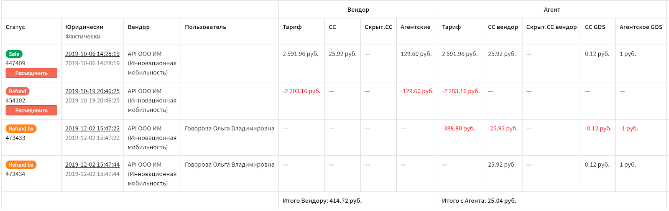 8
=0<0частичный или полный возврат только за наш счет9>0=0продажа со 100% скидкой10< 0=0коррекция ошибочной операции либо разрыв по дате https://admin.unitiki.com/ticket/price/correction/688939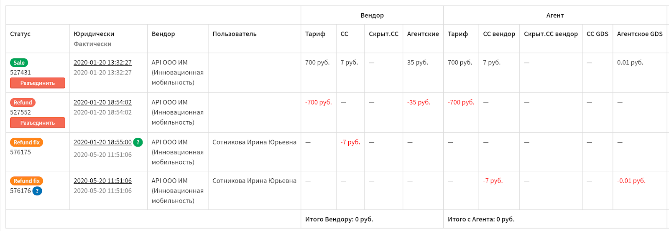 